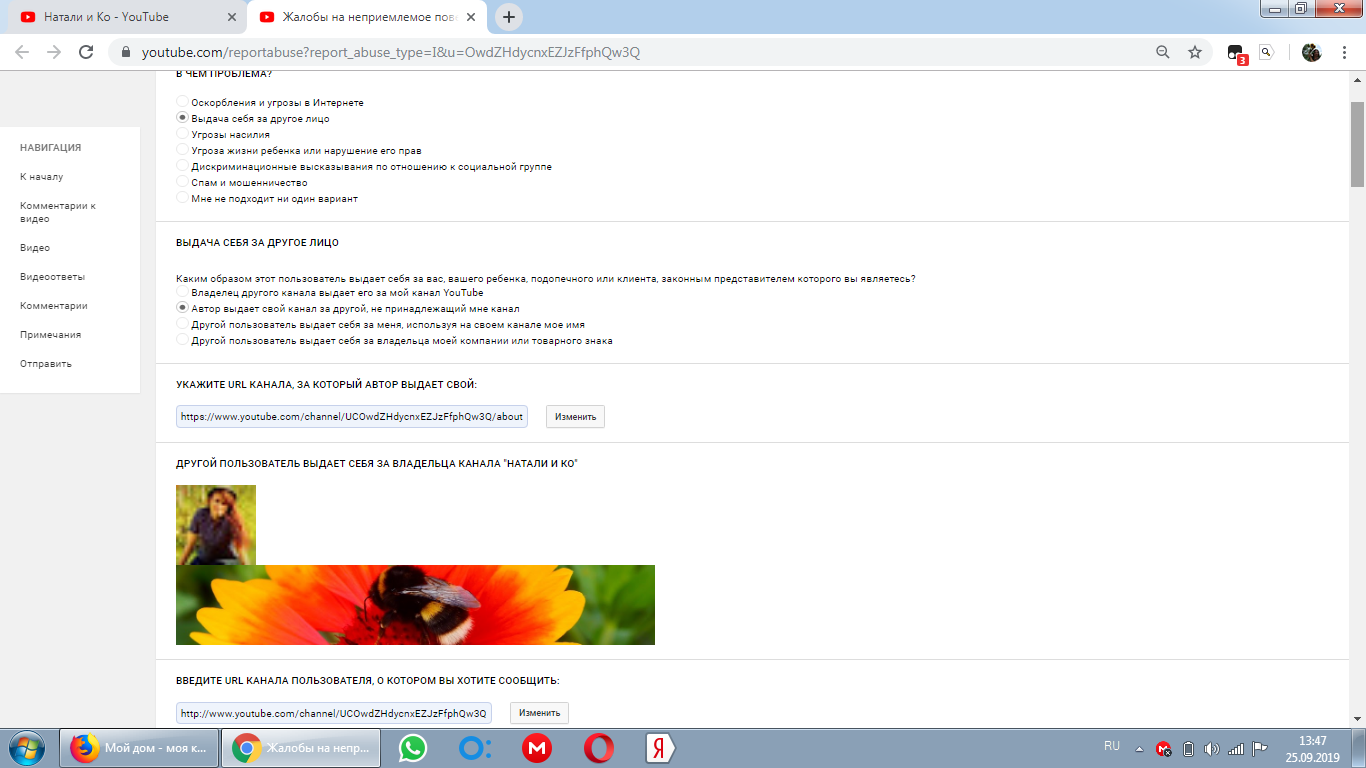 И ниже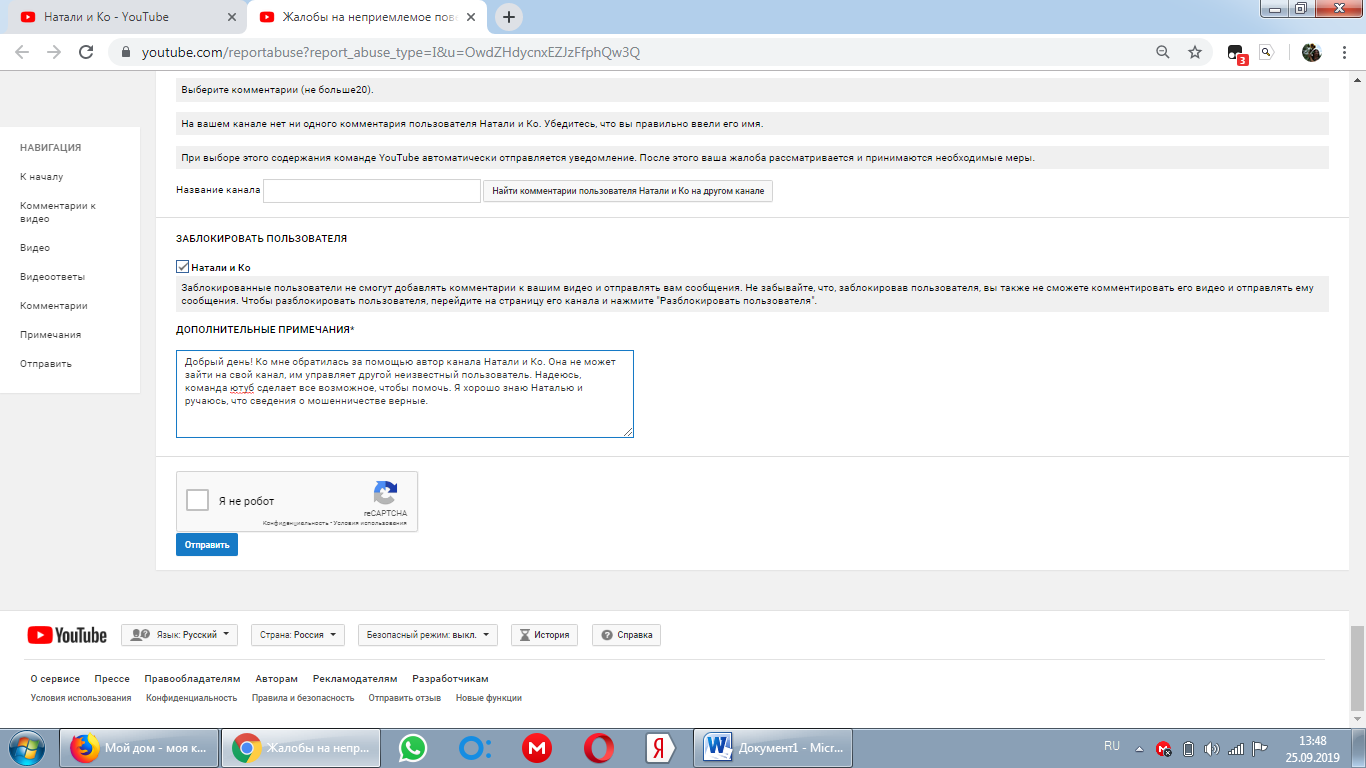 Дальше написала, что я не робот и отправила